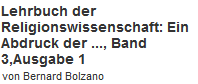 http://books.google.at/books?id=CydAAAAAcAAJ&pg=PR5&lpg=PR6&dq=Gottes+dreifache&hl=de&output=text Einleitung. §. l. ^Inhalt und Wichtigkeit diese« Theiles . . .3 
§. 2. Plan und Ordnung des Vortrages in diesem Theile . 4 Erstes Hauptstück. 
Die Lehre des Katholicismus von den Erkenntnißquel, 
len seiner Lehren. 
§. 3. Darstellung dieser Lehre . . . . .10 
tz. 4. Historischer Beweis dieser Lehre . . . .14 
§.5. Vernunftmäßigkeit des ersten Artikels dieser Lehre . i» 
§. 6. Vernunftmäßigkeit des zweiten Artikels . . .1» 
§. 7. Vcrnunftmäßigkeit des dritten Artikels . . .25 
§. 8. I. Die katholische Kirche ist von Jesu Christo gestiftet worden 2? 
§. 9. II. Die katholische Kirche befand sich zu allen Zeiten in der 
Meinung, daß der Gesammtglaube ihrer Glieder eine wahre 
göttliche Offenbarung sey ....»»» 
§. io. III. Die katholische Kirche hat zu keiner Zeit mit Ueberein« 
stimmung aller ihrer Glieder etwas gelehrt, das erweislicher 
Maßen nicht Gottes Offenbarung seyn kann . . .35 
§. ii. Vernunftmäßigkeit des vierten Artikels . . .4» 
§. i«. Vernunftmäßigkeit des fünften Artikels . . .44 
§. 13. Vernunftmäßigkeit des sechsten Artikels . . .45 
§. 14. Vernunftmäßigkeit des siebenten Artikels . . .5« 
§. 15. Vernunftmäßiakeit des achten Artikels . . .5» 
§. IS. Sittlicher Nutzen des ersten Artikels . . 5» 
§. 17. Sittlicher Nutzen des zweiten Artikels . . .55 
§. 18. Sittlicher Nutzen des dritten Artikels . . .5» 
§. 19. Sittlicher Nutzen des vierten Artikels . . .5« 
§. 20. Sittlicher Nutzen des fünften Artikels . . .59 
§. 21. Sittlicher Nutzen de sechsten Artikels . . .59 
§. 22. Sittlicher Nutzen des siebenten Artikels . . .6» 
§. 23. Sittlicher Nutzen des achten Artikels . . . 62 
§. 24. Ueber den wirklichen Nutzen dieser Lehre . . . 63 
§. 25. Einwürfe . . . . . . . 67 
§. 26. Ein Blick auf andere Religionen, welche sich für geoffen, 
bart ausgeben . . . . . . .7» 
§. 27. Die Lehre des Protestantismus von den Erkenntnißquellen 
seines Glaubens . . . . . . .74 
§. 28. Beurtheilung dieser Lehre . . . . . 7? 
§. 2». Prüfung der angegebenen Vertheidigungsgründe . . 82 
§. 3U. Geständnisse über die Vernunftmäßigkeit der katholischen 
Lehre von den Erkenntnißquellen der göttlichen Offenbarung . 9l 
Zweites Hauptstück. 
Christkatholische Dogmatil. 
§. 31. Jnhalt und Abtheilung dieses Hauptstückes . . 95 
§. 32. Begriff der Geheimnißlehren . . . .96 
§. 33. Einige allgemeine Bemerkungen über die Vernunftmäßigkeit 
der Geheimnißlehren . . . . . .9» 
§. 34. Sittliche Vortheile, die allen Lehrsätzen einer materiellen 
Offenbarung gemeinschaftlich zukommen . . . is» 
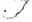 Erster Abschnitt. 
Veite 
Katholische Theologie oder Lehre von Gott. 
5. 35. Jnhalt dieses Abschnittes . . 
§. 36. Die katholische Lehre vom Dasevn eines in seinem Wesen 
nur einzigen Gottes 
§. 37. Historischer Beweis dieser Lehre 
§. »8. Vernunftmäßigkcit . . . . 
§. »!». Auflösung eines Einwurfes .... 
§. 4». Beantwortung einer gelegenheitlichen Frage '. 
§. 41. Sittlicher Nutzen . . . . . 
§. 4». Wirklicher Nutzen . , . . ,. 
§. 43. Die Lehre von Gottes Allvollkommenheit . 
§. 44. Historischer Beweis dieser Lehre 
§. 45. Vernunftmäßigkeit ..... 
§. 46. Sittlicher Nutzen 
§. 47. Lehre von Gottes Unbegreiflichkeit . 
§. 48. Historischer Beweis dieser Lehre . 
§. 49. Vernunftmäßigkeit . . . . 
§. 5». Sittlicher Nutzen 
§. 51. Wirklicher Nutzen . . 
§. 52. Die Lehre von Gottes unendlichem Verstande 
§. 53. Historischer Beweis dieser Lehre 
§. 54. Vernunftmaßigkcit ..... 
§. 55. Sittlicher Nutzen 
§. 56. Wirklicher Nutzen 
§. 57. Die Lehre von Gottes unendlich vollkommenem Willen, und 
zwar ») von seiner Allmacht .... 
§. 58. Historischer Beweis dieser Lehre 
§. 59. Vernunftmäßigkeit ..... 
§. 6». Sittlicher Nutzen 
§. 6i. Wirklicher Nutzen 
§. 62. d) Die Lehre von der Freiheit des göttlichen Willens 
§ 63. Historischer Beweis dieser Lehre 
§. 64. Vernunftmäßigkeit ..... 
§. 65. Sittlicher Nutzen 
§. 66. 0) Die Lehre von der Heiligkeit des göttlichen Willens 
§. 67. Historischer Beweis dieser Lehre 
§. 68. Auflösung eines Einwurfes .... 
§. 69. Vernunftmäßigkeit . . . . . 
§. 7u. Sittlicher Nutzen ..... 
§. 7i. Wirklicher Nutzen ..... 
§. 72. Die Lehre von den verschiedenen Arten der göttlichen Heilig 
keit, und zwar «) der Gerechtigkeit , . 
§. 73. Historischer Beweis dieser Lehre 
§. 74. Vernunftmäßigkeit ..... 
§. 75. Sittlicher Nutzen 
§. 76. Wirklicher Nutzen 
§. 77. /s) Die Lehre von Gottes Wahrhaftigkeit und Treue 
§, 78. Historischer Beweis dieser Lehre 
§. 79. Vernunftmäßigkeit , . 
§. 80. Sittlicher Nutzen 
§. 81. >) Die Lehre von Gottes Unparteilichkeit . 
§. 82. Historischer Beweis dieser Lehre 
§. 83. Vernunftmäßigkeit ..... 
§. »4. Sittlicher Nutzen ..... 
103 
104 
105 
105 
i»6 
in» 
11» 
111 
111 
111 
112 
112 
113 
113 
114 
114 
115 
115 
116 
118 
11« 
122 
122 
122 
123 
124 
125 
126 
126 
12? 
127 
128 
128 
129 
134 
135 
136 
136 
137 
138 
139 
14« 
140 
141 
141 
142 
142 
142 
143 
144 
Veit» §. 85. Wirklicher Nutzen . . . . . .14« 
§. 86. ö) Die Lehre von Gottes Liebe und Güte . . .143 
§. 87. Historischer Beweis dieser Lehre . . . .145 
§. 88. Vernunftmäßigkeit ...... 14<» 
§.. 89. Sittlicher Nutzen 14» 
§. 9». «) Die Lehre von Gottes Gnade, Barmherzigkeit, Milde 
und Langmuth . . . . . . .14? 
§. 91. Historischer Beweis dieser Lehre . . . .14? 
§. 92. Vernunftmäßigkeit . . . . . .148 
§. 93. Tittlicher Nutzen . . . . . .15» 
§. 94. Wirklicher Nutzen 152 
§. 95. Die Lehre von Gottes unendlicher Seligkeit . . 15» 
§. 96. Historischer Beweis dieser Lehre . . . .15» 
§. 97. Vcrnunftmäßigkeit . . . . . .153 
§. 98. Sittlicher Nutzen ..... . . .154 
§. 99. Wirklicher Nutzen 154, 
§. in«. Die Lehre von Gottes reingeistiger Natur od. Körpcrlosigkeit 155 
§. i»i. Historischer Beweis dieser Lehre . . . .155 
§. 102. Vernunftmäßigkeit . . . . . .157 
§. 103. Sittlicher Nutzen .' 158 
§. 104. Wirklicher Nutzen 159 
§. 105. Die Lehre von Gottes Allgegenwart und Ewigkeit . 159 
§. 106. Historischer Beweis dieser Lehre .... 16» 
§. in7. Vernunftmäßigkeit . . . . . . I6l 
tz. 108. Stttlicher Nutzen ... . . .164 
§. i»9. Wirklicher Nutzen 165 
§. 11». Lehre von Gottes dreifacher Persönlichkeit . . 165 :§. 11». Lebre von Gottes dreifacher Persönlichkeit . . 165           §. in. Historischer Beweis dieser Lehre. Plan desselben . . 17» 
§. I12. ») Leise Hindeutungen auf diese Lehre, die schon vor ibrer Ein, 
führung durch Iesum Christum vorhanden waren, und Einiges zu 
ihrer Entstehung und Ausbreitung beigetragen zu haben scheinen 171 
§. 113. b) Jesu eigene Aeußerungen über Gottes dreifache Persön- 
lichkeit, und zwar «) nach den drei ersten Evangelien . . 175 
§. 114. /3) Nach dem Evangelio Jobannis .... IT» 
§. 115. o) Aeußerungen der ersten Schuler Jesu in den Büchern 
des n. B. über Gottes dreifache Persönlichkeit . . .183 
§. 116. <l) Betrachtung der wichtigsten Bibelstellen, welche der Lehre 
von Gottes dreifacher Persönlichkrit zu widersprechen scheinen 192 
§. 117. «) Aeußerungen der Kirchenvater aus den drei ersten Jahr, 
Hunderten über die Lebre von Gottes dreifacher Persönlichkeit 197 
§. 118. Kurze Geschichte der Lehre von Gottes dreifacher Person« 
lichkeit vom vierten Jahrhunderte bis auf unsere Zeiten . 203 
§. 119. Vernunftmäßigkeit dieser Lebrc . . . .208 
§. 120. i. Daß in Gott etwas Dreifaches sey . . . 21» 
§. 121. 2. Was dieses Dreifache in Gott sey . . . 211 
§. 122. 3. Die zweite und dritte Person in Gott werden in ihrem 
Daseyn durch eine andere bestimmt .... 21« 
§. 123. 4. Verschiedene Wirksamkeit der drei Personen in Gott . 213 
§. 124. 5. Den Dreien in Gott kommen alle sogenannten natür- 
lichen Attribute der Gottheiten gemeinschaftlich zu . . 21« 
§. 125. 6. Die Drei in Gott sind nicht getrennt und außerhalb 
einander, sondern in und durch einander vorbanden . . 218 
§. 126. 7. Bildliche Vorstellungen in der Dreieinigkeitslehre: ») Die 
Rücksicht, in welcher es in Gott ein Dreifaches gibt, heißt Per- 
sönlichkeit . . . . . . . .219 
§. 127. b) Die Namen: Vater, Sohn, Geist . . .22» Internetadresse zum Buchinhalt:http://books.google.at/books?id=CydAAAAAcAAJ&pg=RA1-PR4&lpg=PR6&dq=Gottes+dreifache&hl=de&output=text#RA1-PR4http://books.google.at/books?id=CydAAAAAcAAJ&pg=PA10&lpg=PR6&dq=Gottes+dreifache&hl=de&output=text#PA10http://books.google.at/books?id=CydAAAAAcAAJ&pg=PA10&lpg=PR6&dq=Gottes+dreifache&hl=de&output=text#PA10http://books.google.at/books?id=CydAAAAAcAAJ&pg=PA10&lpg=PR6&dq=Gottes+dreifache&hl=de&output=text#PA10http://books.google.at/books?id=CydAAAAAcAAJ&pg=PA10&lpg=PR6&dq=Gottes+dreifache&hl=de&output=text#PA10http://books.google.at/books?id=CydAAAAAcAAJ&pg=PA14&lpg=PR6&dq=Gottes+dreifache&hl=de&output=text#PA14http://books.google.at/books?id=CydAAAAAcAAJ&pg=PA18&lpg=PR6&dq=Gottes+dreifache&hl=de&output=text#PA18http://books.google.at/books?id=CydAAAAAcAAJ&pg=PA18&lpg=PR6&dq=Gottes+dreifache&hl=de&output=text#PA18http://books.google.at/books?id=CydAAAAAcAAJ&pg=PA25&lpg=PR6&dq=Gottes+dreifache&hl=de&output=text#PA25http://books.google.at/books?id=CydAAAAAcAAJ&pg=PA29&lpg=PR6&dq=Gottes+dreifache&hl=de&output=text#PA29http://books.google.at/books?id=CydAAAAAcAAJ&pg=PA29&lpg=PR6&dq=Gottes+dreifache&hl=de&output=text#PA29http://books.google.at/books?id=CydAAAAAcAAJ&pg=PA29&lpg=PR6&dq=Gottes+dreifache&hl=de&output=text#PA29http://books.google.at/books?id=CydAAAAAcAAJ&pg=PA29&lpg=PR6&dq=Gottes+dreifache&hl=de&output=text#PA29http://books.google.at/books?id=CydAAAAAcAAJ&pg=PA35&lpg=PR6&dq=Gottes+dreifache&hl=de&output=text#PA35http://books.google.at/books?id=CydAAAAAcAAJ&pg=PA35&lpg=PR6&dq=Gottes+dreifache&hl=de&output=text#PA35http://books.google.at/books?id=CydAAAAAcAAJ&pg=PA35&lpg=PR6&dq=Gottes+dreifache&hl=de&output=text#PA35http://books.google.at/books?id=CydAAAAAcAAJ&pg=PA40&lpg=PR6&dq=Gottes+dreifache&hl=de&output=text#PA40http://books.google.at/books?id=CydAAAAAcAAJ&pg=PA44&lpg=PR6&dq=Gottes+dreifache&hl=de&output=text#PA44http://books.google.at/books?id=CydAAAAAcAAJ&pg=PA45&lpg=PR6&dq=Gottes+dreifache&hl=de&output=text#PA45http://books.google.at/books?id=CydAAAAAcAAJ&pg=PA50&lpg=PR6&dq=Gottes+dreifache&hl=de&output=text#PA50http://books.google.at/books?id=CydAAAAAcAAJ&pg=PA50&lpg=PR6&dq=Gottes+dreifache&hl=de&output=text#PA50http://books.google.at/books?id=CydAAAAAcAAJ&pg=PA53&lpg=PR6&dq=Gottes+dreifache&hl=de&output=text#PA53http://books.google.at/books?id=CydAAAAAcAAJ&pg=PA55&lpg=PR6&dq=Gottes+dreifache&hl=de&output=text#PA55http://books.google.at/books?id=CydAAAAAcAAJ&pg=PA58&lpg=PR6&dq=Gottes+dreifache&hl=de&output=text#PA58http://books.google.at/books?id=CydAAAAAcAAJ&pg=PA59&lpg=PR6&dq=Gottes+dreifache&hl=de&output=text#PA59http://books.google.at/books?id=CydAAAAAcAAJ&pg=PA59&lpg=PR6&dq=Gottes+dreifache&hl=de&output=text#PA59http://books.google.at/books?id=CydAAAAAcAAJ&pg=PA59&lpg=PR6&dq=Gottes+dreifache&hl=de&output=text#PA59http://books.google.at/books?id=CydAAAAAcAAJ&pg=PA60&lpg=PR6&dq=Gottes+dreifache&hl=de&output=text#PA60http://books.google.at/books?id=CydAAAAAcAAJ&pg=PA62&lpg=PR6&dq=Gottes+dreifache&hl=de&output=text#PA62http://books.google.at/books?id=CydAAAAAcAAJ&pg=PA63&lpg=PR6&dq=Gottes+dreifache&hl=de&output=text#PA63http://books.google.at/books?id=CydAAAAAcAAJ&pg=PA67&lpg=PR6&dq=Gottes+dreifache&hl=de&output=text#PA67http://books.google.at/books?id=CydAAAAAcAAJ&pg=PA73&lpg=PR6&dq=Gottes+dreifache&hl=de&output=text#PA73http://books.google.at/books?id=CydAAAAAcAAJ&pg=PA73&lpg=PR6&dq=Gottes+dreifache&hl=de&output=text#PA73http://books.google.at/books?id=CydAAAAAcAAJ&pg=PA74&lpg=PR6&dq=Gottes+dreifache&hl=de&output=text#PA74http://books.google.at/books?id=CydAAAAAcAAJ&pg=PA74&lpg=PR6&dq=Gottes+dreifache&hl=de&output=text#PA74http://books.google.at/books?id=CydAAAAAcAAJ&pg=PA77&lpg=PR6&dq=Gottes+dreifache&hl=de&output=text#PA77http://books.google.at/books?id=CydAAAAAcAAJ&pg=PA83&lpg=PR6&dq=Gottes+dreifache&hl=de&output=text#PA83http://books.google.at/books?id=CydAAAAAcAAJ&pg=PA91&lpg=PR6&dq=Gottes+dreifache&hl=de&output=text#PA91http://books.google.at/books?id=CydAAAAAcAAJ&pg=PA91&lpg=PR6&dq=Gottes+dreifache&hl=de&output=text#PA91http://books.google.at/books?id=CydAAAAAcAAJ&pg=PA95&lpg=PR6&dq=Gottes+dreifache&hl=de&output=text#PA95http://books.google.at/books?id=CydAAAAAcAAJ&pg=PA95&lpg=PR6&dq=Gottes+dreifache&hl=de&output=text#PA95http://books.google.at/books?id=CydAAAAAcAAJ&pg=PA95&lpg=PR6&dq=Gottes+dreifache&hl=de&output=text#PA95http://books.google.at/books?id=CydAAAAAcAAJ&pg=PA96&lpg=PR6&dq=Gottes+dreifache&hl=de&output=text#PA96http://books.google.at/books?id=CydAAAAAcAAJ&pg=PA98&lpg=PR6&dq=Gottes+dreifache&hl=de&output=text#PA98http://books.google.at/books?id=CydAAAAAcAAJ&pg=PA98&lpg=PR6&dq=Gottes+dreifache&hl=de&output=text#PA98http://books.google.at/books?id=CydAAAAAcAAJ&pg=PA100&lpg=PR6&dq=Gottes+dreifache&hl=de&output=text#PA100http://books.google.at/books?id=CydAAAAAcAAJ&pg=PA100&lpg=PR6&dq=Gottes+dreifache&hl=de&output=text#PA100http://books.google.at/books?id=CydAAAAAcAAJ&pg=PA103&lpg=PR6&dq=Gottes+dreifache&hl=de&output=text#PA103http://books.google.at/books?id=CydAAAAAcAAJ&pg=PA103&lpg=PR6&dq=Gottes+dreifache&hl=de&output=text#PA103http://books.google.at/books?id=CydAAAAAcAAJ&pg=PA103&lpg=PR6&dq=Gottes+dreifache&hl=de&output=text#PA103http://books.google.at/books?id=CydAAAAAcAAJ&pg=PA103&lpg=PR6&dq=Gottes+dreifache&hl=de&output=text#PA103http://books.google.at/books?id=CydAAAAAcAAJ&pg=PA104&lpg=PR6&dq=Gottes+dreifache&hl=de&output=text#PA104http://books.google.at/books?id=CydAAAAAcAAJ&pg=PA104&lpg=PR6&dq=Gottes+dreifache&hl=de&output=text#PA104http://books.google.at/books?id=CydAAAAAcAAJ&pg=PA105&lpg=PR6&dq=Gottes+dreifache&hl=de&output=text#PA105http://books.google.at/books?id=CydAAAAAcAAJ&pg=PA105&lpg=PR6&dq=Gottes+dreifache&hl=de&output=text#PA105http://books.google.at/books?id=CydAAAAAcAAJ&pg=PA106&lpg=PR6&dq=Gottes+dreifache&hl=de&output=text#PA106http://books.google.at/books?id=CydAAAAAcAAJ&pg=PA110&lpg=PR6&dq=Gottes+dreifache&hl=de&output=text#PA110http://books.google.at/books?id=CydAAAAAcAAJ&pg=PA110&lpg=PR6&dq=Gottes+dreifache&hl=de&output=text#PA110http://books.google.at/books?id=CydAAAAAcAAJ&pg=PA111&lpg=PR6&dq=Gottes+dreifache&hl=de&output=text#PA111http://books.google.at/books?id=CydAAAAAcAAJ&pg=PA111&lpg=PR6&dq=Gottes+dreifache&hl=de&output=text#PA111http://books.google.at/books?id=CydAAAAAcAAJ&pg=PA111&lpg=PR6&dq=Gottes+dreifache&hl=de&output=text#PA111http://books.google.at/books?id=CydAAAAAcAAJ&pg=PA112&lpg=PR6&dq=Gottes+dreifache&hl=de&output=text#PA112http://books.google.at/books?id=CydAAAAAcAAJ&pg=PA112&lpg=PR6&dq=Gottes+dreifache&hl=de&output=text#PA112http://books.google.at/books?id=CydAAAAAcAAJ&pg=PA113&lpg=PR6&dq=Gottes+dreifache&hl=de&output=text#PA113http://books.google.at/books?id=CydAAAAAcAAJ&pg=PA113&lpg=PR6&dq=Gottes+dreifache&hl=de&output=text#PA113http://books.google.at/books?id=CydAAAAAcAAJ&pg=PA114&lpg=PR6&dq=Gottes+dreifache&hl=de&output=text#PA114http://books.google.at/books?id=CydAAAAAcAAJ&pg=PA114&lpg=PR6&dq=Gottes+dreifache&hl=de&output=text#PA114http://books.google.at/books?id=CydAAAAAcAAJ&pg=PA115&lpg=PR6&dq=Gottes+dreifache&hl=de&output=text#PA115http://books.google.at/books?id=CydAAAAAcAAJ&pg=PA115&lpg=PR6&dq=Gottes+dreifache&hl=de&output=text#PA115http://books.google.at/books?id=CydAAAAAcAAJ&pg=PA116&lpg=PR6&dq=Gottes+dreifache&hl=de&output=text#PA116http://books.google.at/books?id=CydAAAAAcAAJ&pg=PA118&lpg=PR6&dq=Gottes+dreifache&hl=de&output=text#PA118http://books.google.at/books?id=CydAAAAAcAAJ&pg=PA119&lpg=PR6&dq=Gottes+dreifache&hl=de&output=text#PA119http://books.google.at/books?id=CydAAAAAcAAJ&pg=PA122&lpg=PR6&dq=Gottes+dreifache&hl=de&output=text#PA122http://books.google.at/books?id=CydAAAAAcAAJ&pg=PA122&lpg=PR6&dq=Gottes+dreifache&hl=de&output=text#PA122http://books.google.at/books?id=CydAAAAAcAAJ&pg=PA122&lpg=PR6&dq=Gottes+dreifache&hl=de&output=text#PA122http://books.google.at/books?id=CydAAAAAcAAJ&pg=PA122&lpg=PR6&dq=Gottes+dreifache&hl=de&output=text#PA122http://books.google.at/books?id=CydAAAAAcAAJ&pg=PA123&lpg=PR6&dq=Gottes+dreifache&hl=de&output=text#PA123http://books.google.at/books?id=CydAAAAAcAAJ&pg=PA124&lpg=PR6&dq=Gottes+dreifache&hl=de&output=text#PA124http://books.google.at/books?id=CydAAAAAcAAJ&pg=PA125&lpg=PR6&dq=Gottes+dreifache&hl=de&output=text#PA125http://books.google.at/books?id=CydAAAAAcAAJ&pg=PA126&lpg=PR6&dq=Gottes+dreifache&hl=de&output=text#PA126http://books.google.at/books?id=CydAAAAAcAAJ&pg=PA126&lpg=PR6&dq=Gottes+dreifache&hl=de&output=text#PA126http://books.google.at/books?id=CydAAAAAcAAJ&pg=PA127&lpg=PR6&dq=Gottes+dreifache&hl=de&output=text#PA127http://books.google.at/books?id=CydAAAAAcAAJ&pg=PA127&lpg=PR6&dq=Gottes+dreifache&hl=de&output=text#PA127http://books.google.at/books?id=CydAAAAAcAAJ&pg=PA128&lpg=PR6&dq=Gottes+dreifache&hl=de&output=text#PA128http://books.google.at/books?id=CydAAAAAcAAJ&pg=PA128&lpg=PR6&dq=Gottes+dreifache&hl=de&output=text#PA128http://books.google.at/books?id=CydAAAAAcAAJ&pg=PA129&lpg=PR6&dq=Gottes+dreifache&hl=de&output=text#PA129http://books.google.at/books?id=CydAAAAAcAAJ&pg=PA134&lpg=PR6&dq=Gottes+dreifache&hl=de&output=text#PA134http://books.google.at/books?id=CydAAAAAcAAJ&pg=PA135&lpg=PR6&dq=Gottes+dreifache&hl=de&output=text#PA135http://books.google.at/books?id=CydAAAAAcAAJ&pg=PA136&lpg=PR6&dq=Gottes+dreifache&hl=de&output=text#PA136http://books.google.at/books?id=CydAAAAAcAAJ&pg=PA136&lpg=PR6&dq=Gottes+dreifache&hl=de&output=text#PA136http://books.google.at/books?id=CydAAAAAcAAJ&pg=PA136&lpg=PR6&dq=Gottes+dreifache&hl=de&output=text#PA136http://books.google.at/books?id=CydAAAAAcAAJ&pg=PA137&lpg=PR6&dq=Gottes+dreifache&hl=de&output=text#PA137http://books.google.at/books?id=CydAAAAAcAAJ&pg=PA138&lpg=PR6&dq=Gottes+dreifache&hl=de&output=text#PA138http://books.google.at/books?id=CydAAAAAcAAJ&pg=PA139&lpg=PR6&dq=Gottes+dreifache&hl=de&output=text#PA139http://books.google.at/books?id=CydAAAAAcAAJ&pg=PA140&lpg=PR6&dq=Gottes+dreifache&hl=de&output=text#PA140http://books.google.at/books?id=CydAAAAAcAAJ&pg=PA140&lpg=PR6&dq=Gottes+dreifache&hl=de&output=text#PA140http://books.google.at/books?id=CydAAAAAcAAJ&pg=PA141&lpg=PR6&dq=Gottes+dreifache&hl=de&output=text#PA141http://books.google.at/books?id=CydAAAAAcAAJ&pg=PA141&lpg=PR6&dq=Gottes+dreifache&hl=de&output=text#PA141http://books.google.at/books?id=CydAAAAAcAAJ&pg=PA142&lpg=PR6&dq=Gottes+dreifache&hl=de&output=text#PA142http://books.google.at/books?id=CydAAAAAcAAJ&pg=PA142&lpg=PR6&dq=Gottes+dreifache&hl=de&output=text#PA142http://books.google.at/books?id=CydAAAAAcAAJ&pg=PA142&lpg=PR6&dq=Gottes+dreifache&hl=de&output=text#PA142http://books.google.at/books?id=CydAAAAAcAAJ&pg=PA143&lpg=PR6&dq=Gottes+dreifache&hl=de&output=text#PA143http://books.google.at/books?id=CydAAAAAcAAJ&pg=PA144&lpg=PR6&dq=Gottes+dreifache&hl=de&output=text#PA144http://books.google.at/books?id=CydAAAAAcAAJ&pg=PA103&lpg=PR6&dq=Gottes+dreifache&hl=de&output=text#PA103http://books.google.at/books?id=CydAAAAAcAAJ&pg=PA104&lpg=PR6&dq=Gottes+dreifache&hl=de&output=text#PA104http://books.google.at/books?id=CydAAAAAcAAJ&pg=PA105&lpg=PR6&dq=Gottes+dreifache&hl=de&output=text#PA105http://books.google.at/books?id=CydAAAAAcAAJ&pg=PA105&lpg=PR6&dq=Gottes+dreifache&hl=de&output=text#PA105http://books.google.at/books?id=CydAAAAAcAAJ&pg=PA106&lpg=PR6&dq=Gottes+dreifache&hl=de&output=text#PA106http://books.google.at/books?id=CydAAAAAcAAJ&pg=PA110&lpg=PR6&dq=Gottes+dreifache&hl=de&output=text#PA110http://books.google.at/books?id=CydAAAAAcAAJ&pg=PA110&lpg=PR6&dq=Gottes+dreifache&hl=de&output=text#PA110http://books.google.at/books?id=CydAAAAAcAAJ&pg=PA111&lpg=PR6&dq=Gottes+dreifache&hl=de&output=text#PA111http://books.google.at/books?id=CydAAAAAcAAJ&pg=PA111&lpg=PR6&dq=Gottes+dreifache&hl=de&output=text#PA111http://books.google.at/books?id=CydAAAAAcAAJ&pg=PA111&lpg=PR6&dq=Gottes+dreifache&hl=de&output=text#PA111http://books.google.at/books?id=CydAAAAAcAAJ&pg=PA112&lpg=PR6&dq=Gottes+dreifache&hl=de&output=text#PA112http://books.google.at/books?id=CydAAAAAcAAJ&pg=PA112&lpg=PR6&dq=Gottes+dreifache&hl=de&output=text#PA112http://books.google.at/books?id=CydAAAAAcAAJ&pg=PA113&lpg=PR6&dq=Gottes+dreifache&hl=de&output=text#PA113http://books.google.at/books?id=CydAAAAAcAAJ&pg=PA113&lpg=PR6&dq=Gottes+dreifache&hl=de&output=text#PA113http://books.google.at/books?id=CydAAAAAcAAJ&pg=PA114&lpg=PR6&dq=Gottes+dreifache&hl=de&output=text#PA114http://books.google.at/books?id=CydAAAAAcAAJ&pg=PA114&lpg=PR6&dq=Gottes+dreifache&hl=de&output=text#PA114http://books.google.at/books?id=CydAAAAAcAAJ&pg=PA115&lpg=PR6&dq=Gottes+dreifache&hl=de&output=text#PA115http://books.google.at/books?id=CydAAAAAcAAJ&pg=PA115&lpg=PR6&dq=Gottes+dreifache&hl=de&output=text#PA115http://books.google.at/books?id=CydAAAAAcAAJ&pg=PA116&lpg=PR6&dq=Gottes+dreifache&hl=de&output=text#PA116http://books.google.at/books?id=CydAAAAAcAAJ&pg=PA118&lpg=PR6&dq=Gottes+dreifache&hl=de&output=text#PA118http://books.google.at/books?id=CydAAAAAcAAJ&pg=PA119&lpg=PR6&dq=Gottes+dreifache&hl=de&output=text#PA119http://books.google.at/books?id=CydAAAAAcAAJ&pg=PA122&lpg=PR6&dq=Gottes+dreifache&hl=de&output=text#PA122http://books.google.at/books?id=CydAAAAAcAAJ&pg=PA122&lpg=PR6&dq=Gottes+dreifache&hl=de&output=text#PA122http://books.google.at/books?id=CydAAAAAcAAJ&pg=PA122&lpg=PR6&dq=Gottes+dreifache&hl=de&output=text#PA122http://books.google.at/books?id=CydAAAAAcAAJ&pg=PA123&lpg=PR6&dq=Gottes+dreifache&hl=de&output=text#PA123http://books.google.at/books?id=CydAAAAAcAAJ&pg=PA124&lpg=PR6&dq=Gottes+dreifache&hl=de&output=text#PA124http://books.google.at/books?id=CydAAAAAcAAJ&pg=PA125&lpg=PR6&dq=Gottes+dreifache&hl=de&output=text#PA125http://books.google.at/books?id=CydAAAAAcAAJ&pg=PA126&lpg=PR6&dq=Gottes+dreifache&hl=de&output=text#PA126http://books.google.at/books?id=CydAAAAAcAAJ&pg=PA126&lpg=PR6&dq=Gottes+dreifache&hl=de&output=text#PA126http://books.google.at/books?id=CydAAAAAcAAJ&pg=PA127&lpg=PR6&dq=Gottes+dreifache&hl=de&output=text#PA127http://books.google.at/books?id=CydAAAAAcAAJ&pg=PA127&lpg=PR6&dq=Gottes+dreifache&hl=de&output=text#PA127http://books.google.at/books?id=CydAAAAAcAAJ&pg=PA128&lpg=PR6&dq=Gottes+dreifache&hl=de&output=text#PA128http://books.google.at/books?id=CydAAAAAcAAJ&pg=PA128&lpg=PR6&dq=Gottes+dreifache&hl=de&output=text#PA128http://books.google.at/books?id=CydAAAAAcAAJ&pg=PA129&lpg=PR6&dq=Gottes+dreifache&hl=de&output=text#PA129http://books.google.at/books?id=CydAAAAAcAAJ&pg=PA134&lpg=PR6&dq=Gottes+dreifache&hl=de&output=text#PA134http://books.google.at/books?id=CydAAAAAcAAJ&pg=PA135&lpg=PR6&dq=Gottes+dreifache&hl=de&output=text#PA135http://books.google.at/books?id=CydAAAAAcAAJ&pg=PA136&lpg=PR6&dq=Gottes+dreifache&hl=de&output=text#PA136http://books.google.at/books?id=CydAAAAAcAAJ&pg=PA136&lpg=PR6&dq=Gottes+dreifache&hl=de&output=text#PA136http://books.google.at/books?id=CydAAAAAcAAJ&pg=PA137&lpg=PR6&dq=Gottes+dreifache&hl=de&output=text#PA137http://books.google.at/books?id=CydAAAAAcAAJ&pg=PA138&lpg=PR6&dq=Gottes+dreifache&hl=de&output=text#PA138http://books.google.at/books?id=CydAAAAAcAAJ&pg=PA139&lpg=PR6&dq=Gottes+dreifache&hl=de&output=text#PA139http://books.google.at/books?id=CydAAAAAcAAJ&pg=PA140&lpg=PR6&dq=Gottes+dreifache&hl=de&output=text#PA140http://books.google.at/books?id=CydAAAAAcAAJ&pg=PA140&lpg=PR6&dq=Gottes+dreifache&hl=de&output=text#PA140http://books.google.at/books?id=CydAAAAAcAAJ&pg=PA141&lpg=PR6&dq=Gottes+dreifache&hl=de&output=text#PA141http://books.google.at/books?id=CydAAAAAcAAJ&pg=PA141&lpg=PR6&dq=Gottes+dreifache&hl=de&output=text#PA141http://books.google.at/books?id=CydAAAAAcAAJ&pg=PA142&lpg=PR6&dq=Gottes+dreifache&hl=de&output=text#PA142http://books.google.at/books?id=CydAAAAAcAAJ&pg=PA142&lpg=PR6&dq=Gottes+dreifache&hl=de&output=text#PA142http://books.google.at/books?id=CydAAAAAcAAJ&pg=PA142&lpg=PR6&dq=Gottes+dreifache&hl=de&output=text#PA142http://books.google.at/books?id=CydAAAAAcAAJ&pg=PA143&lpg=PR6&dq=Gottes+dreifache&hl=de&output=text#PA143http://books.google.at/books?id=CydAAAAAcAAJ&pg=PA144&lpg=PR6&dq=Gottes+dreifache&hl=de&output=text#PA144http://books.google.at/books?id=CydAAAAAcAAJ&pg=PA14&lpg=PR6&dq=Gottes+dreifache&hl=de&output=text#PA14http://books.google.at/books?id=CydAAAAAcAAJ&pg=PA143&lpg=PR6&dq=Gottes+dreifache&hl=de&output=text#PA143http://books.google.at/books?id=CydAAAAAcAAJ&pg=PA145&lpg=PR6&dq=Gottes+dreifache&hl=de&output=text#PA145http://books.google.at/books?id=CydAAAAAcAAJ&pg=PA146&lpg=PR6&dq=Gottes+dreifache&hl=de&output=text#PA146http://books.google.at/books?id=CydAAAAAcAAJ&pg=PA146&lpg=PR6&dq=Gottes+dreifache&hl=de&output=text#PA146http://books.google.at/books?id=CydAAAAAcAAJ&pg=PA147&lpg=PR6&dq=Gottes+dreifache&hl=de&output=text#PA147http://books.google.at/books?id=CydAAAAAcAAJ&pg=PA147&lpg=PR6&dq=Gottes+dreifache&hl=de&output=text#PA147http://books.google.at/books?id=CydAAAAAcAAJ&pg=PA152&lpg=PR6&dq=Gottes+dreifache&hl=de&output=text#PA152http://books.google.at/books?id=CydAAAAAcAAJ&pg=PA152&lpg=PR6&dq=Gottes+dreifache&hl=de&output=text#PA152http://books.google.at/books?id=CydAAAAAcAAJ&pg=PA152&lpg=PR6&dq=Gottes+dreifache&hl=de&output=text#PA152http://books.google.at/books?id=CydAAAAAcAAJ&pg=PA152&lpg=PR6&dq=Gottes+dreifache&hl=de&output=text#PA152http://books.google.at/books?id=CydAAAAAcAAJ&pg=PA152&lpg=PR6&dq=Gottes+dreifache&hl=de&output=text#PA152http://books.google.at/books?id=CydAAAAAcAAJ&pg=PA152&lpg=PR6&dq=Gottes+dreifache&hl=de&output=text#PA152http://books.google.at/books?id=CydAAAAAcAAJ&pg=PA153&lpg=PR6&dq=Gottes+dreifache&hl=de&output=text#PA153http://books.google.at/books?id=CydAAAAAcAAJ&pg=PA154&lpg=PR6&dq=Gottes+dreifache&hl=de&output=text#PA154http://books.google.at/books?id=CydAAAAAcAAJ&pg=PA154&lpg=PR6&dq=Gottes+dreifache&hl=de&output=text#PA154http://books.google.at/books?id=CydAAAAAcAAJ&pg=PA155&lpg=PR6&dq=Gottes+dreifache&hl=de&output=text#PA155http://books.google.at/books?id=CydAAAAAcAAJ&pg=PA155&lpg=PR6&dq=Gottes+dreifache&hl=de&output=text#PA155http://books.google.at/books?id=CydAAAAAcAAJ&pg=PA157&lpg=PR6&dq=Gottes+dreifache&hl=de&output=text#PA157http://books.google.at/books?id=CydAAAAAcAAJ&pg=PA158&lpg=PR6&dq=Gottes+dreifache&hl=de&output=text#PA158http://books.google.at/books?id=CydAAAAAcAAJ&pg=PA159&lpg=PR6&dq=Gottes+dreifache&hl=de&output=text#PA159http://books.google.at/books?id=CydAAAAAcAAJ&pg=PA159&lpg=PR6&dq=Gottes+dreifache&hl=de&output=text#PA159http://books.google.at/books?id=CydAAAAAcAAJ&pg=PA160&lpg=PR6&dq=Gottes+dreifache&hl=de&output=text#PA160http://books.google.at/books?id=CydAAAAAcAAJ&pg=PA161&lpg=PR6&dq=Gottes+dreifache&hl=de&output=text#PA161http://books.google.at/books?id=CydAAAAAcAAJ&pg=PA164&lpg=PR6&dq=Gottes+dreifache&hl=de&output=text#PA164http://books.google.at/books?id=CydAAAAAcAAJ&pg=PA165&lpg=PR6&dq=Gottes+dreifache&hl=de&output=text#PA165http://books.google.at/books?id=CydAAAAAcAAJ&pg=PA165&lpg=PR6&dq=Gottes+dreifache&hl=de&output=text#PA165http://books.google.at/books?id=CydAAAAAcAAJ&pg=PA170&lpg=PR6&dq=Gottes+dreifache&hl=de&output=text#PA170http://books.google.at/books?id=CydAAAAAcAAJ&pg=PA171&lpg=PR6&dq=Gottes+dreifache&hl=de&output=text#PA171http://books.google.at/books?id=CydAAAAAcAAJ&pg=PA171&lpg=PR6&dq=Gottes+dreifache&hl=de&output=text#PA171http://books.google.at/books?id=CydAAAAAcAAJ&pg=PA171&lpg=PR6&dq=Gottes+dreifache&hl=de&output=text#PA171http://books.google.at/books?id=CydAAAAAcAAJ&pg=PA175&lpg=PR6&dq=Gottes+dreifache&hl=de&output=text#PA175http://books.google.at/books?id=CydAAAAAcAAJ&pg=PA175&lpg=PR6&dq=Gottes+dreifache&hl=de&output=text#PA175http://books.google.at/books?id=CydAAAAAcAAJ&pg=PA183&lpg=PR6&dq=Gottes+dreifache&hl=de&output=text#PA183http://books.google.at/books?id=CydAAAAAcAAJ&pg=PA183&lpg=PR6&dq=Gottes+dreifache&hl=de&output=text#PA183http://books.google.at/books?id=CydAAAAAcAAJ&pg=PA183&lpg=PR6&dq=Gottes+dreifache&hl=de&output=text#PA183http://books.google.at/books?id=CydAAAAAcAAJ&pg=PA192&lpg=PR6&dq=Gottes+dreifache&hl=de&output=text#PA192http://books.google.at/books?id=CydAAAAAcAAJ&pg=PA192&lpg=PR6&dq=Gottes+dreifache&hl=de&output=text#PA192http://books.google.at/books?id=CydAAAAAcAAJ&pg=PA197&lpg=PR6&dq=Gottes+dreifache&hl=de&output=text#PA197http://books.google.at/books?id=CydAAAAAcAAJ&pg=PA197&lpg=PR6&dq=Gottes+dreifache&hl=de&output=text#PA197http://books.google.at/books?id=CydAAAAAcAAJ&pg=PA202&lpg=PR6&dq=Gottes+dreifache&hl=de&output=text#PA202http://books.google.at/books?id=CydAAAAAcAAJ&pg=PA203&lpg=PR6&dq=Gottes+dreifache&hl=de&output=text#PA203http://books.google.at/books?id=CydAAAAAcAAJ&pg=PA208&lpg=PR6&dq=Gottes+dreifache&hl=de&output=text#PA208http://books.google.at/books?id=CydAAAAAcAAJ&pg=PA210&lpg=PR6&dq=Gottes+dreifache&hl=de&output=text#PA210http://books.google.at/books?id=CydAAAAAcAAJ&pg=PA211&lpg=PR6&dq=Gottes+dreifache&hl=de&output=text#PA211http://books.google.at/books?id=CydAAAAAcAAJ&pg=PA212&lpg=PR6&dq=Gottes+dreifache&hl=de&output=text#PA212http://books.google.at/books?id=CydAAAAAcAAJ&pg=PA212&lpg=PR6&dq=Gottes+dreifache&hl=de&output=text#PA212http://books.google.at/books?id=CydAAAAAcAAJ&pg=PA213&lpg=PR6&dq=Gottes+dreifache&hl=de&output=text#PA213http://books.google.at/books?id=CydAAAAAcAAJ&pg=PA216&lpg=PR6&dq=Gottes+dreifache&hl=de&output=text#PA216http://books.google.at/books?id=CydAAAAAcAAJ&pg=PA216&lpg=PR6&dq=Gottes+dreifache&hl=de&output=text#PA216http://books.google.at/books?id=CydAAAAAcAAJ&pg=PA218&lpg=PR6&dq=Gottes+dreifache&hl=de&output=text#PA218http://books.google.at/books?id=CydAAAAAcAAJ&pg=PA218&lpg=PR6&dq=Gottes+dreifache&hl=de&output=text#PA218http://books.google.at/books?id=CydAAAAAcAAJ&pg=PA219&lpg=PR6&dq=Gottes+dreifache&hl=de&output=text#PA219http://books.google.at/books?id=CydAAAAAcAAJ&pg=PA219&lpg=PR6&dq=Gottes+dreifache&hl=de&output=text#PA219http://books.google.at/books?id=CydAAAAAcAAJ&pg=PA219&lpg=PR6&dq=Gottes+dreifache&hl=de&output=text#PA219http://books.google.at/books?id=CydAAAAAcAAJ&pg=PA220&lpg=PR6&dq=Gottes+dreifache&hl=de&output=text#PA220